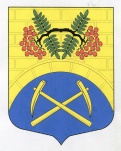 АДМИНИСТРАЦИЯ МУНИЦИПАЛЬНОГО ОБРАЗОВАНИЯ ПУТИЛОВСКОЕ СЕЛЬСКОЕ ПОСЕЛЕНИЕ КИРОВСКОГО МУНИЦИПАЛЬНОГО РАЙОНА ЛЕНИНГРАДСКОЙ ОБЛАСТИП О С Т А Н О В Л Е Н И Е   от 23 июля 2019 года  № 184О внесении изменений в  «Программу комплексного развития систем коммунальной инфраструктуры муниципального образования Путиловское сельское поселение Кировского муниципального района Ленинградской области на период 2018- 2035 годы»Внести в постановление   администрации МО Путиловское сельское поселение от 28.11.2017 № 297 «Об утверждении муниципальной программы «Программа комплексного развития систем коммунальной инфраструктуры МО Путиловское сельское поселение на 2018-2035 годы» следующие изменения:1. в Паспорте программы:- в графе «Объемы и источники финансирования»:а) цифры «8 508,33» заменить цифрами «8 520,93»;б) цифры «149 539,42» заменить цифрами «158 975,53»;в) цифры «158 047,75» заменить цифрами «167 496,46».2. в разделе 8 «Ресурсное обеспечение Программы»  таблицу «Объем финансирования Программы по годам» изложить в новой редакции.3. Приложение 1 «Перечень объектов, включенных в Программу комплексного развития систем коммунальной инфраструктуры МО Путиловское сельское поселение на 2018 – 2035 годы» изложить в новой редакции.     2. Настоящее постановление подлежит опубликованию  на Интернет-сайте МО Путиловское сельское поселение.         3. Контроль за исполнением оставляю за собой. Глава администрации                                                               В.И. Егорихин                            Разослано: дело, СЭФиО,оф.сайтПРИЛОЖЕНИЕ № 1к Программе комплексного развитиясистем коммунальной инфраструктурыМО Путиловское сельское поселение на 2018-2035 годыПеречень объектов, включенных в Программу комплексного развития систем коммунальной инфраструктуры МО Путиловское сельское поселениена 2018 – 2035 годыОбъем финансирования Программы по годам:№ п/пНаименование объектаСрок реализацииСумма  тыс. руб.Источник финансированияПримечание1Реконструкция канализационных очистных сооружений с.Путилово2018 г.6 220,0130 896,0Местный бюджет  Областной бюджет2Реконструкция канализационных очистных сооружений с.Путилово2019 г.793,014 508,11Местный бюджет  Областной бюджет3Ремонт теплотрассы от котельной до ТК по ул.Игнашкиных, с.Путилово2019 г.707,936 371,42Местный бюджет  Областной бюджет4Строительство канализационных сетей ул Игнашкиных-газовая котельная2020 г.800,007 200,00Местный бюджет и Областной бюджетИсточник финансированияИтого2018тыс.руб.2019тыс.руб.2020тыс.руб.Бюджет МО Путиловское сельское поселение8 520,936 220,01 500,93800,0Бюджет Ленинградской области158 975,53130 896,020 879,537 200,0Всего:167 496,46137 116,022 380,46   8 000,00